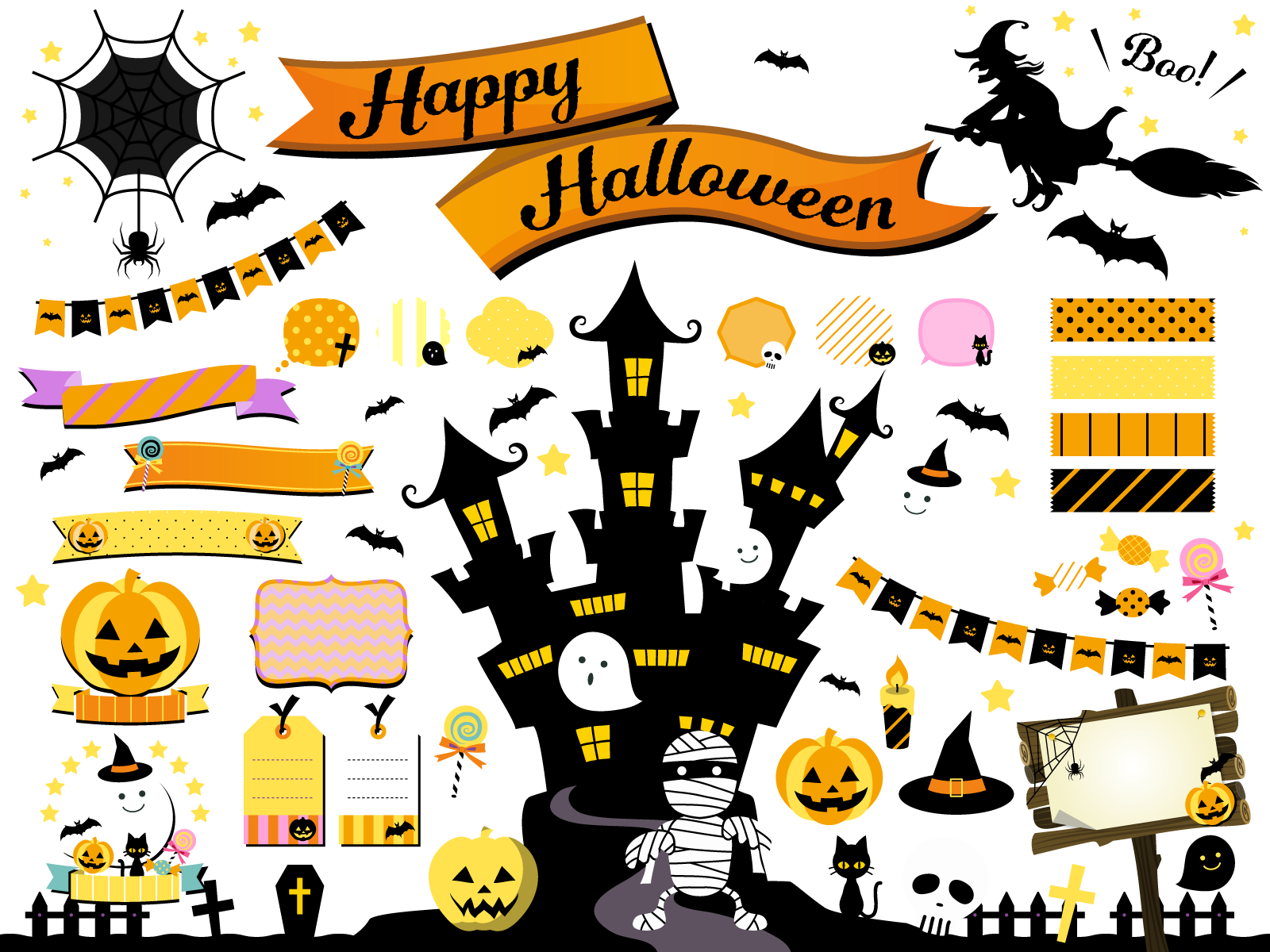 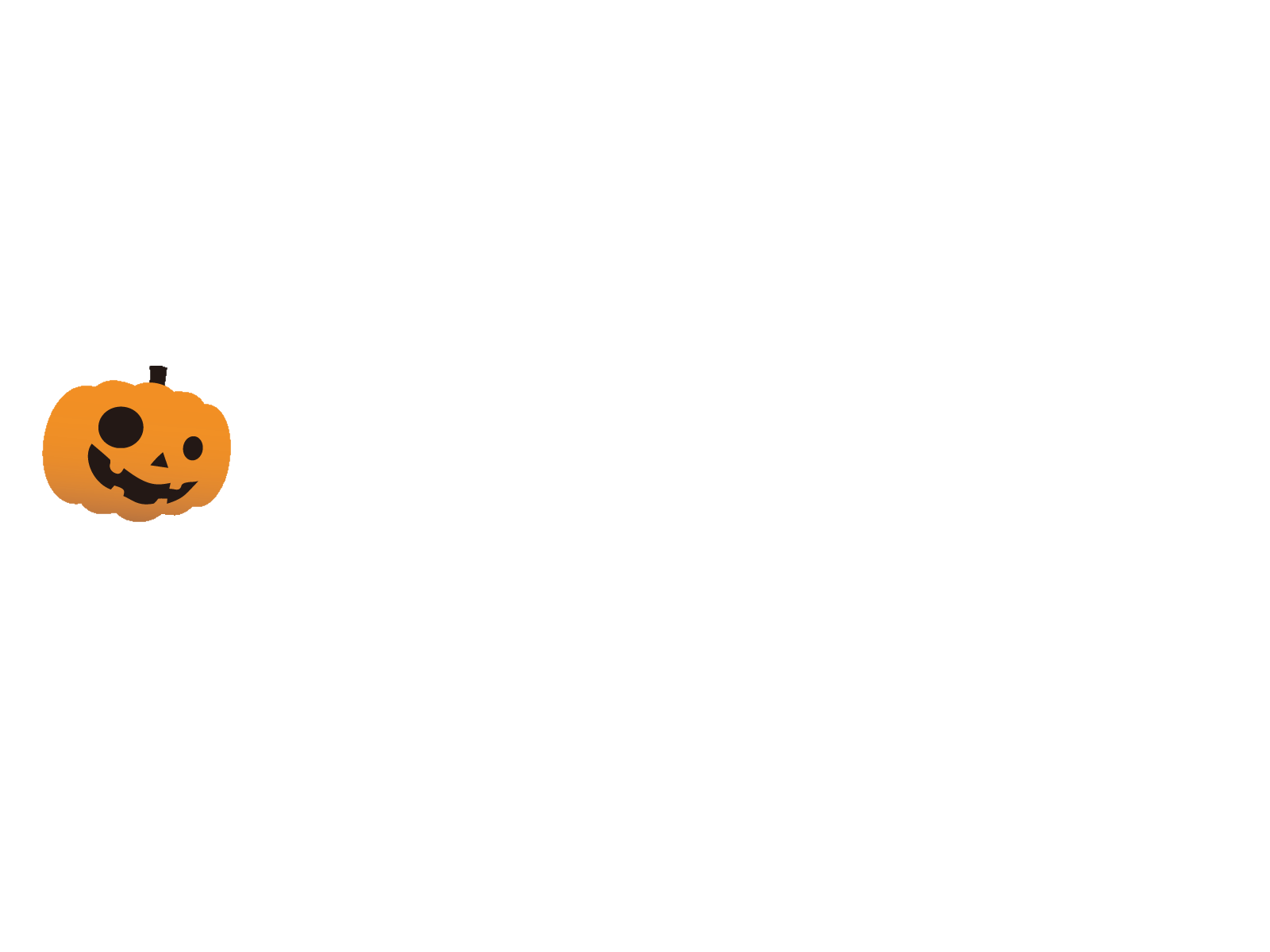 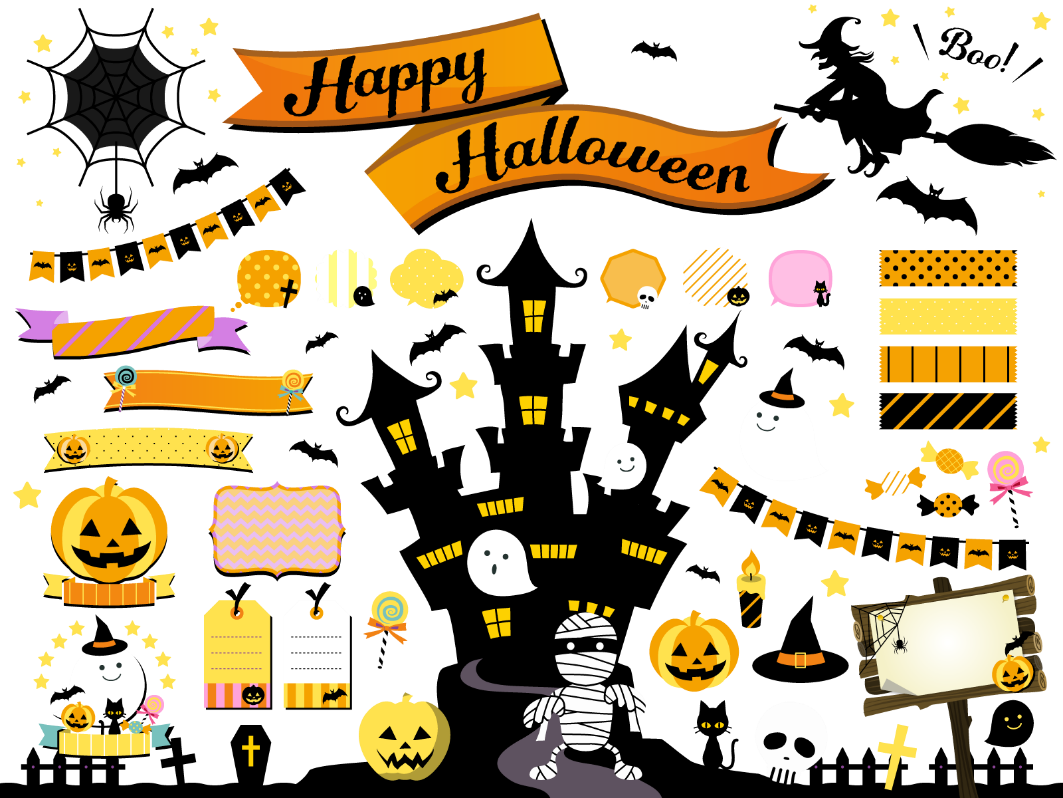 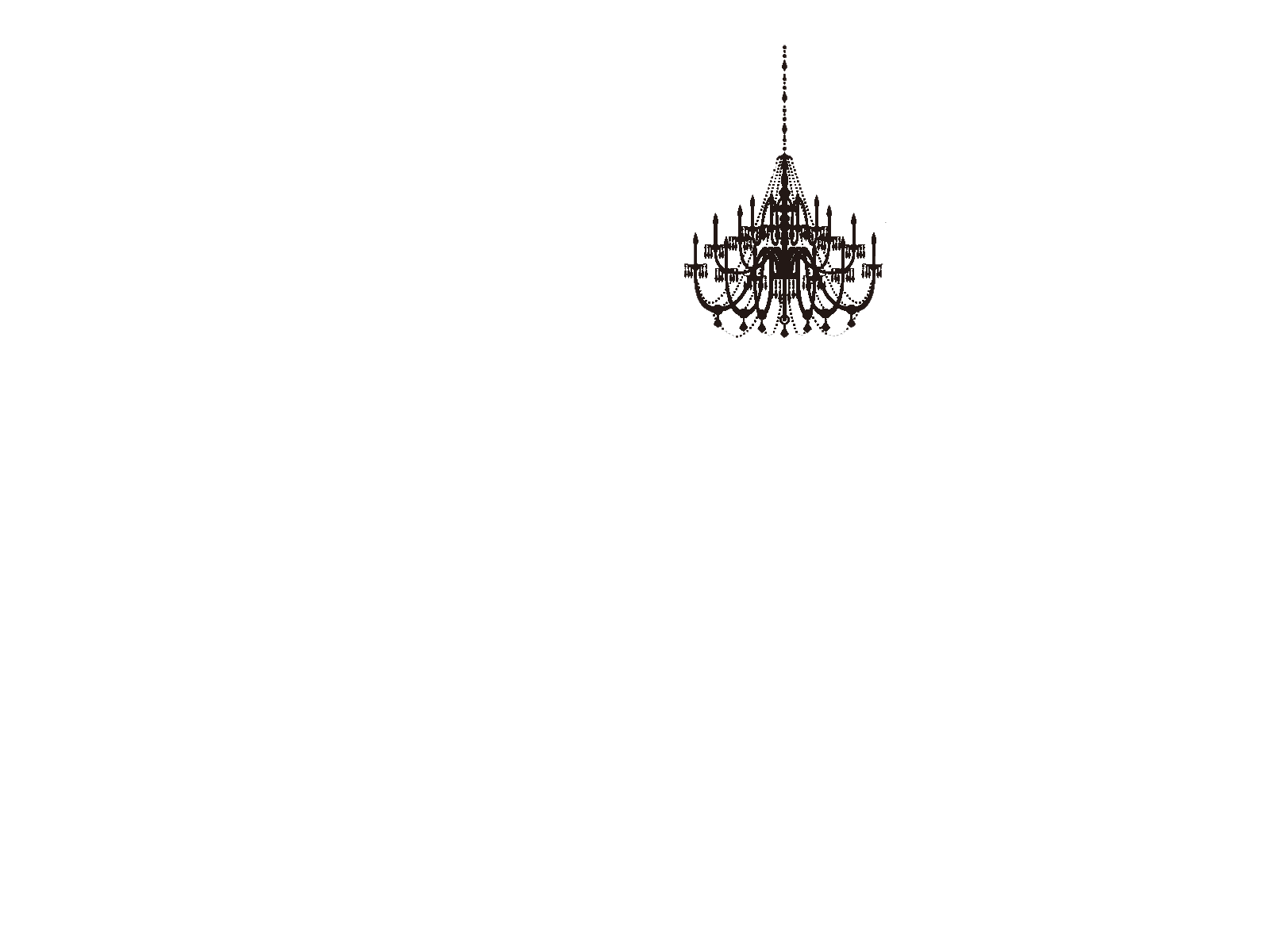 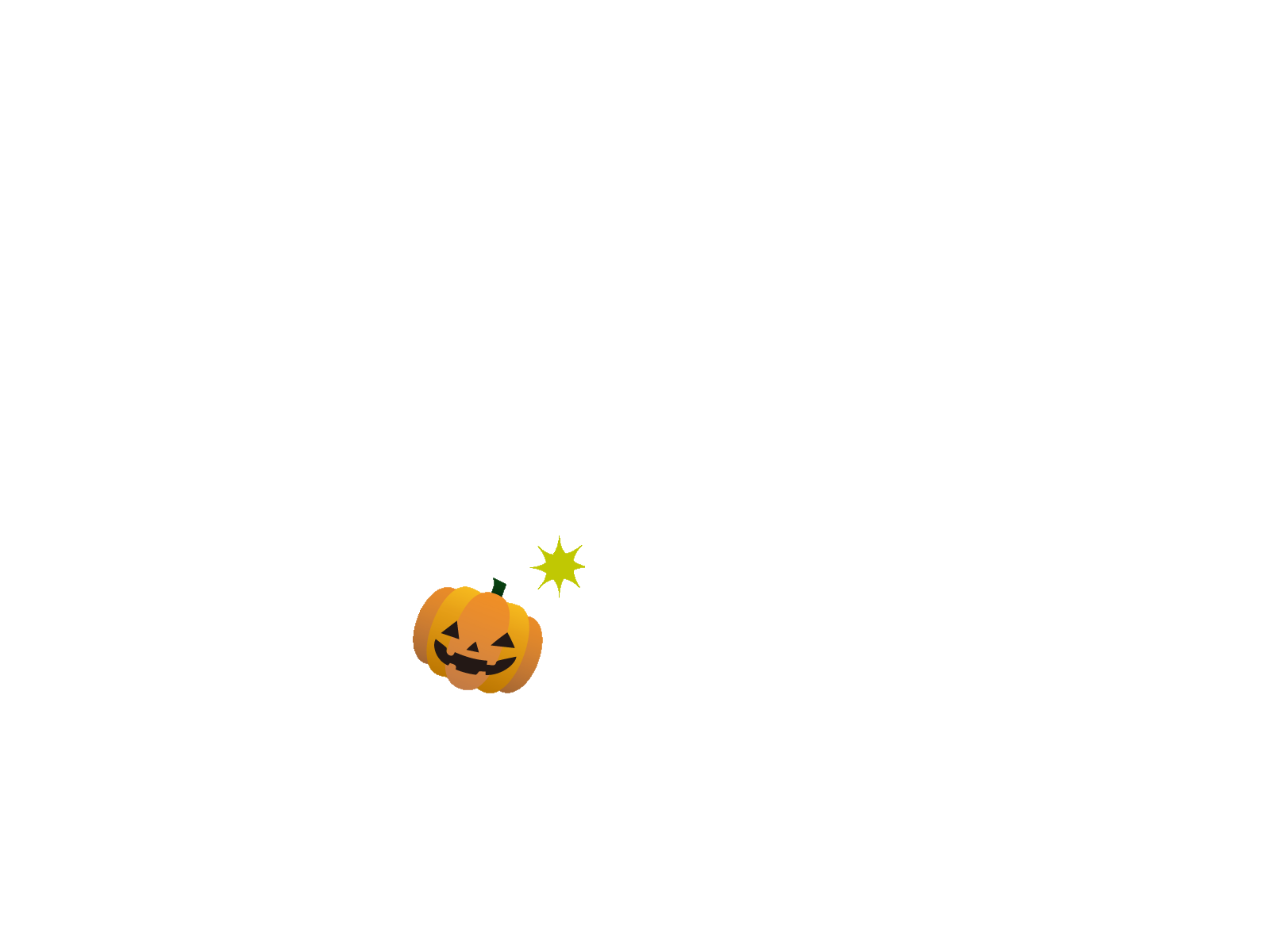 　　　　　　　　　　　　　　献立は食材の納入状況により変更する場合があります。ご了承ください。　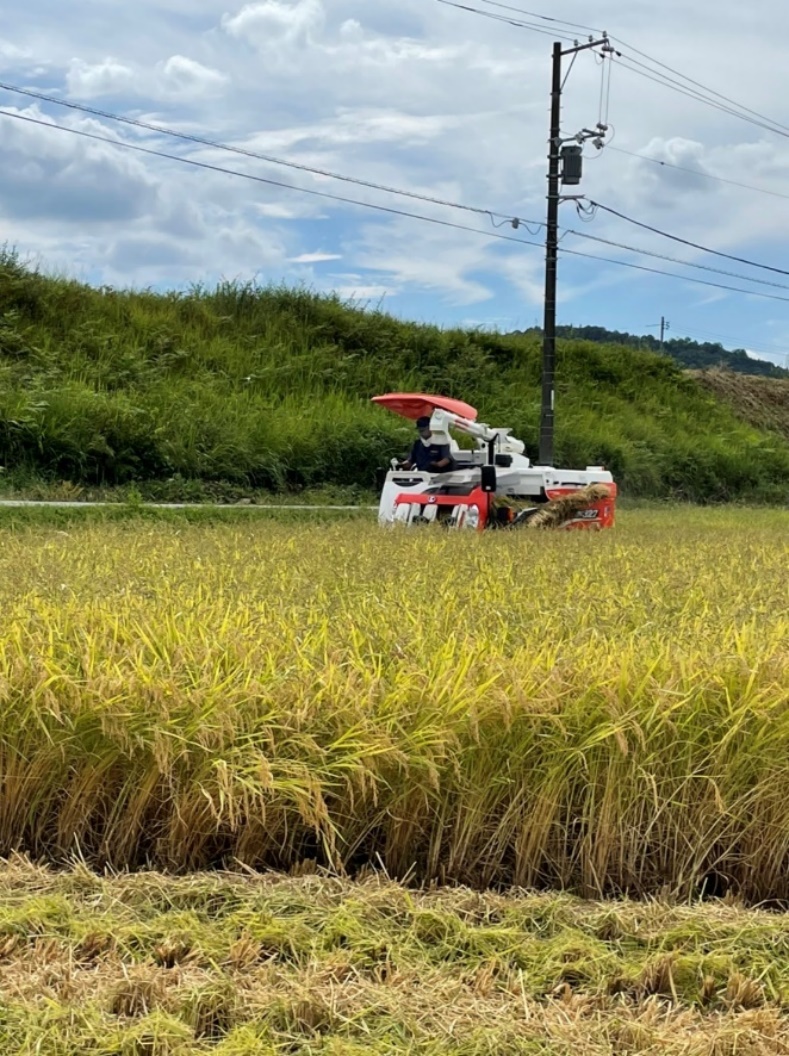 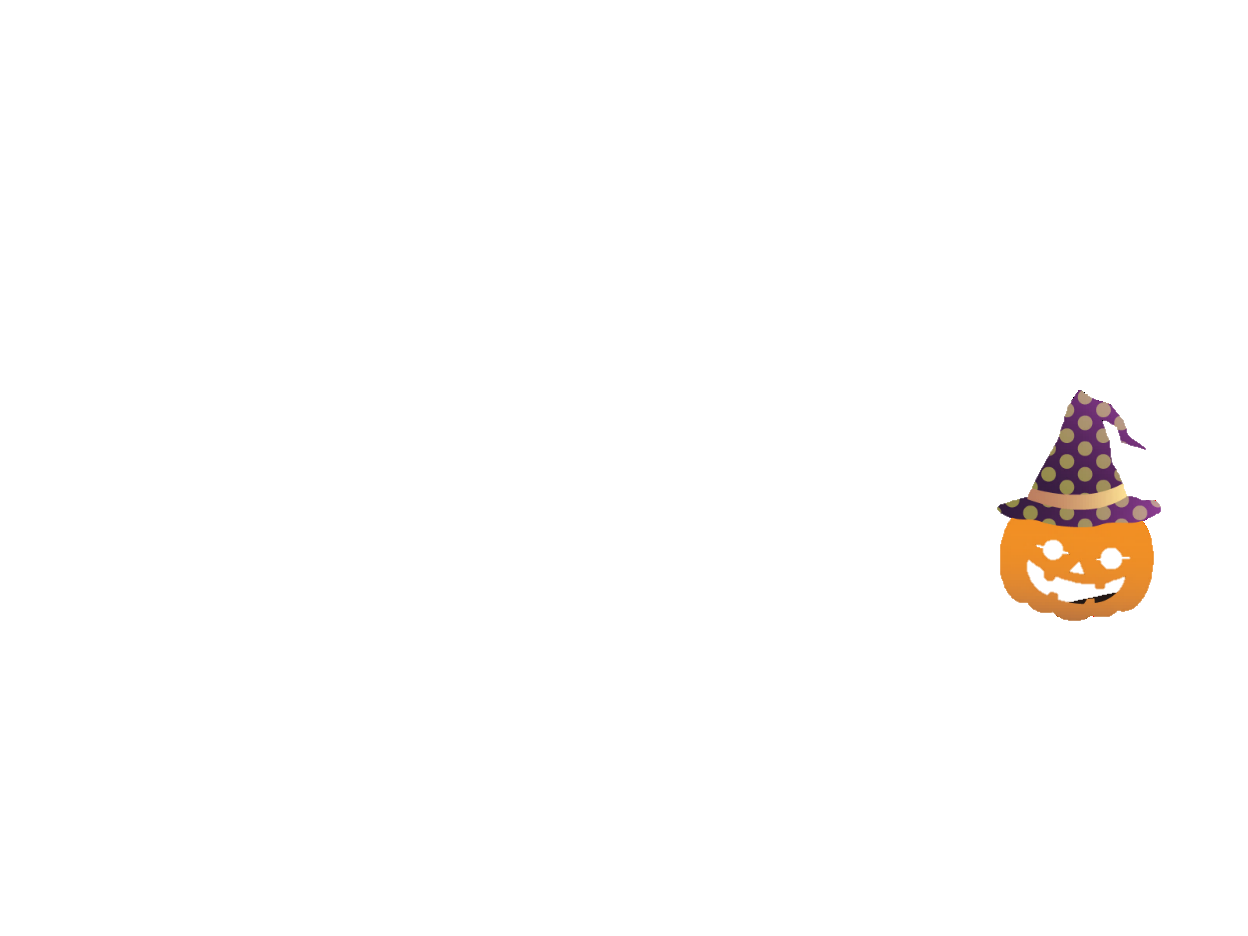 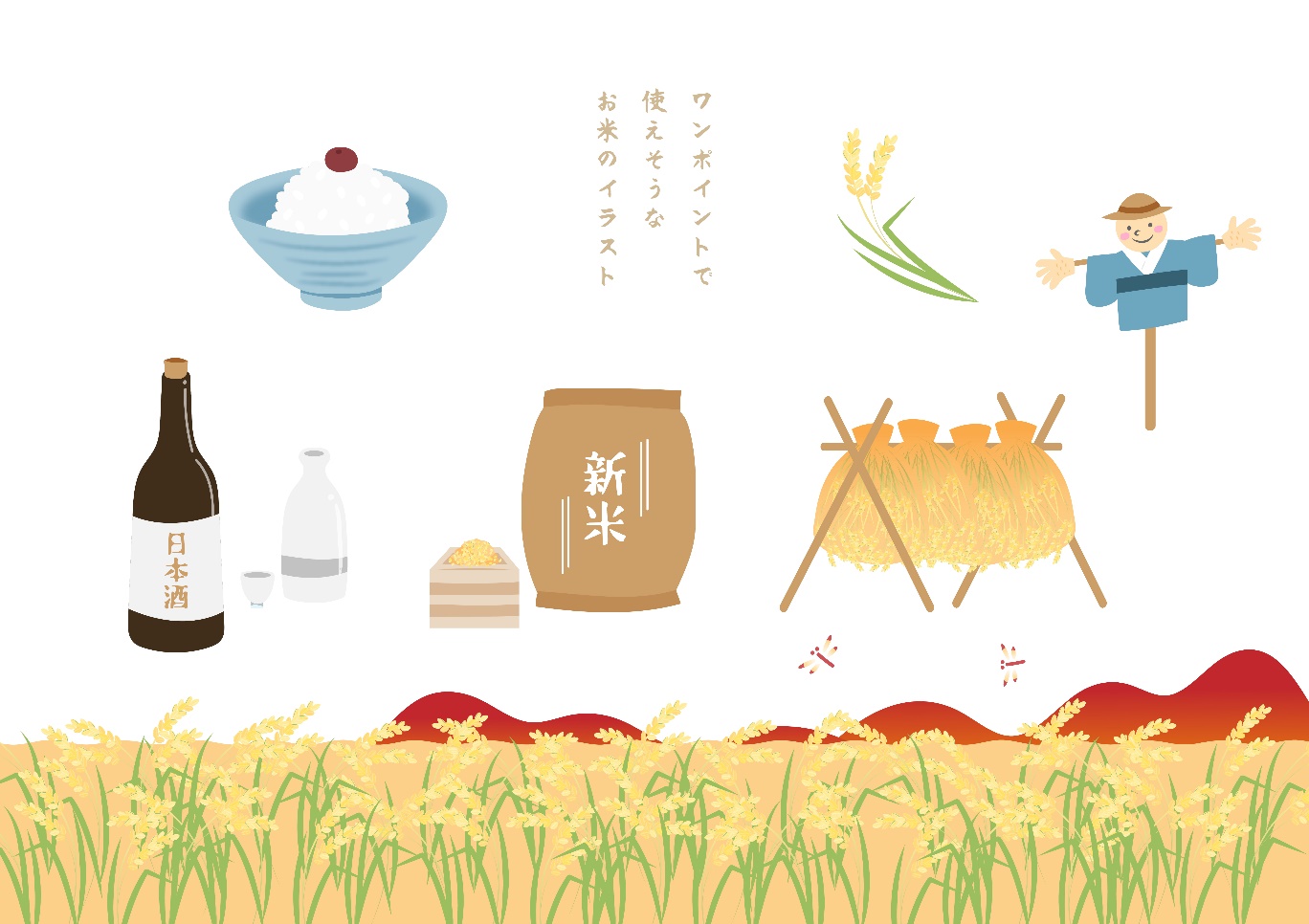 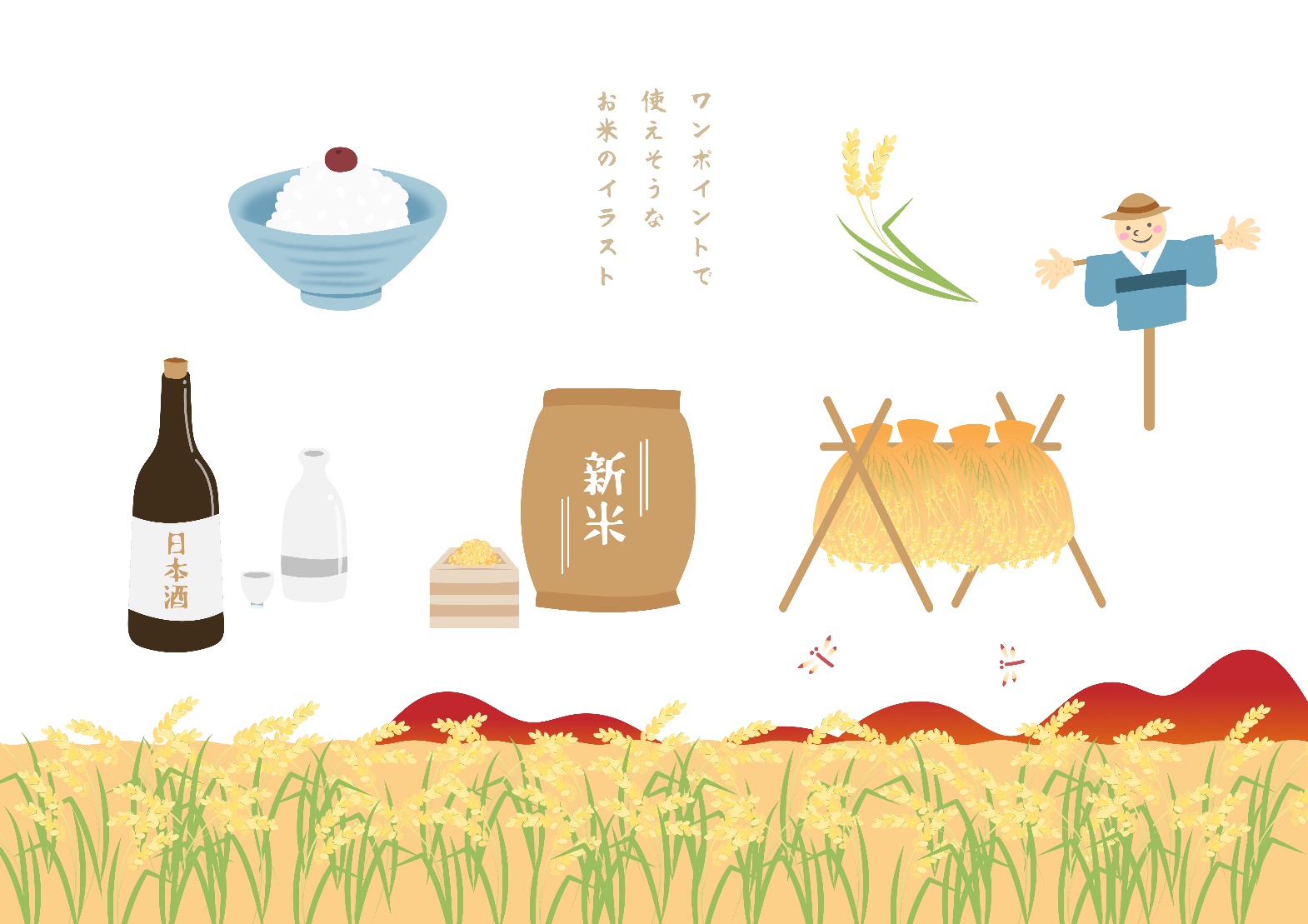 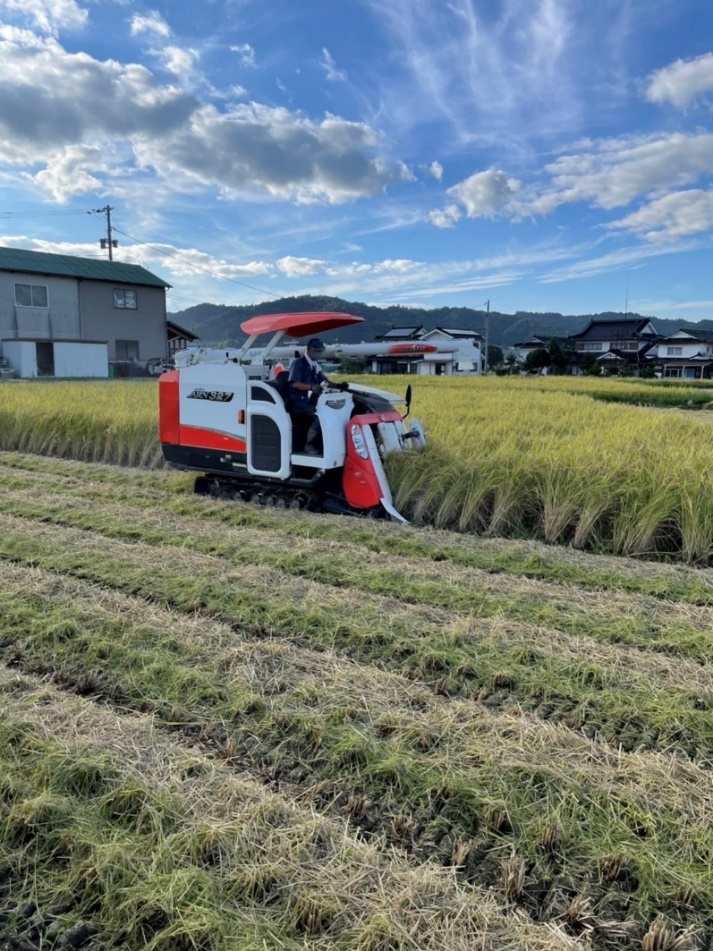 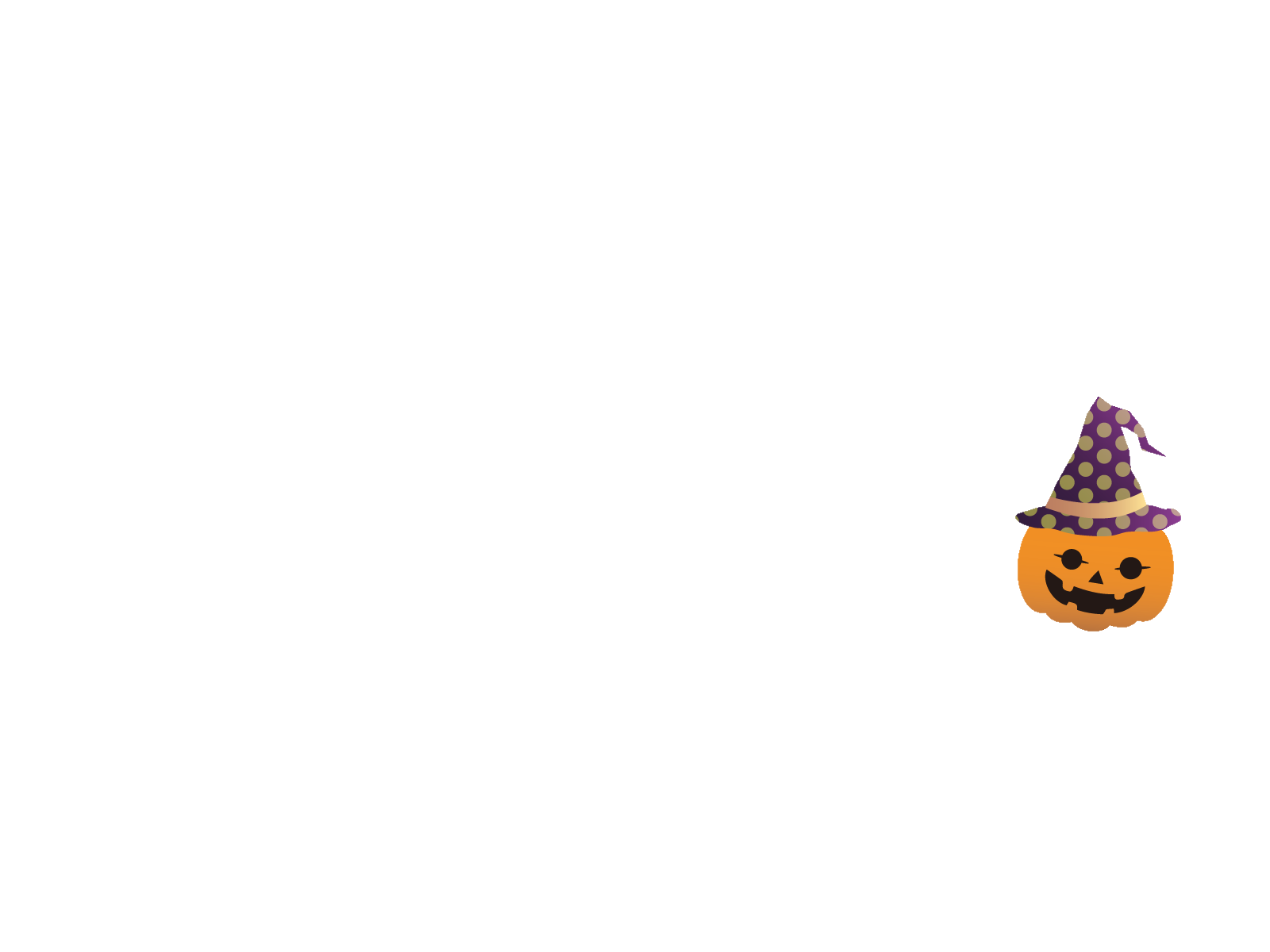 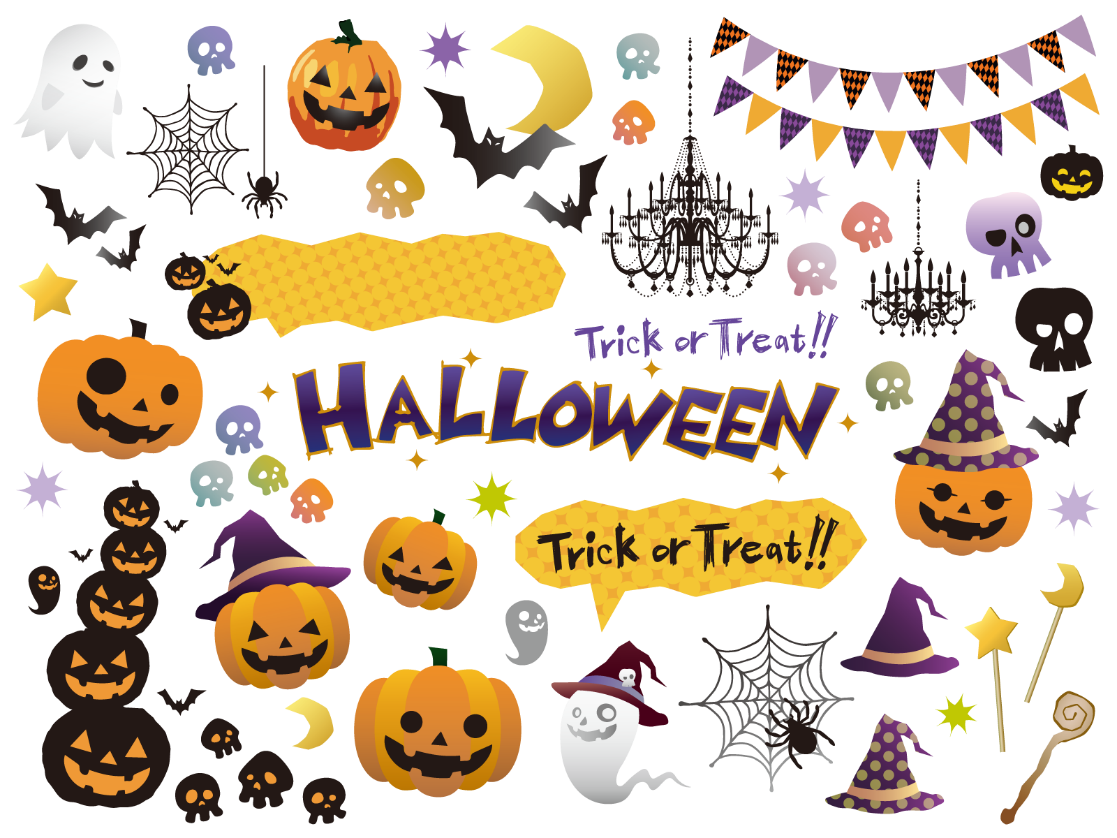 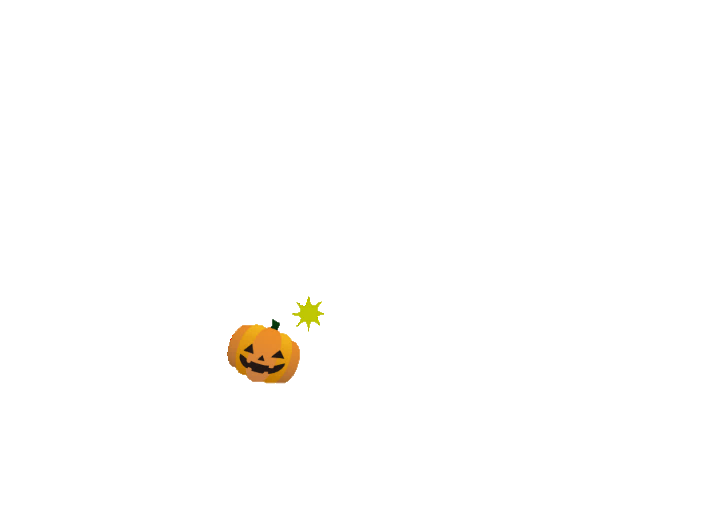 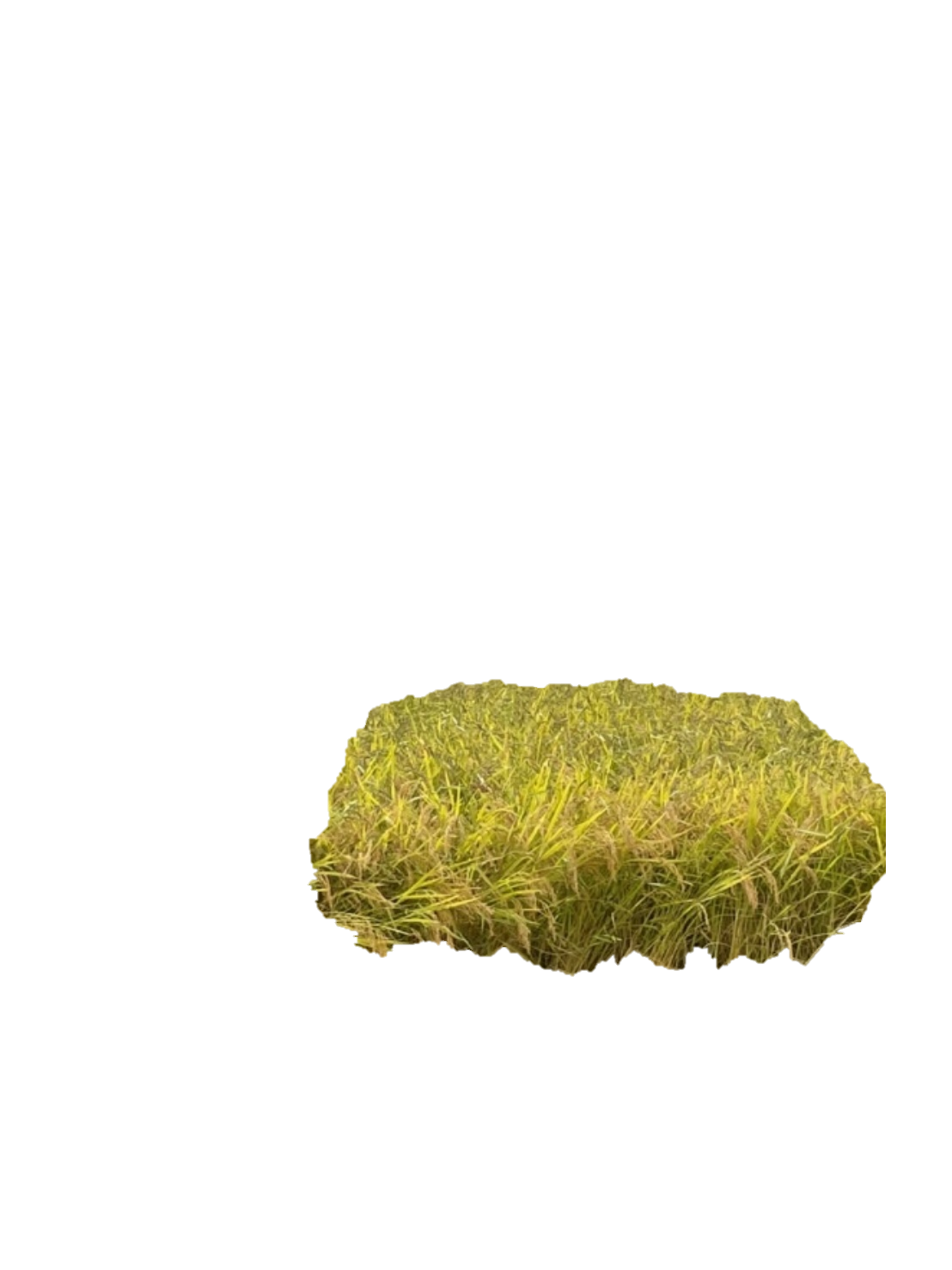 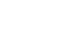 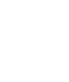 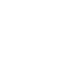 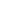 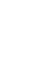 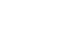 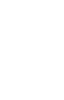 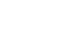 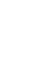 日曜献立名主な食材名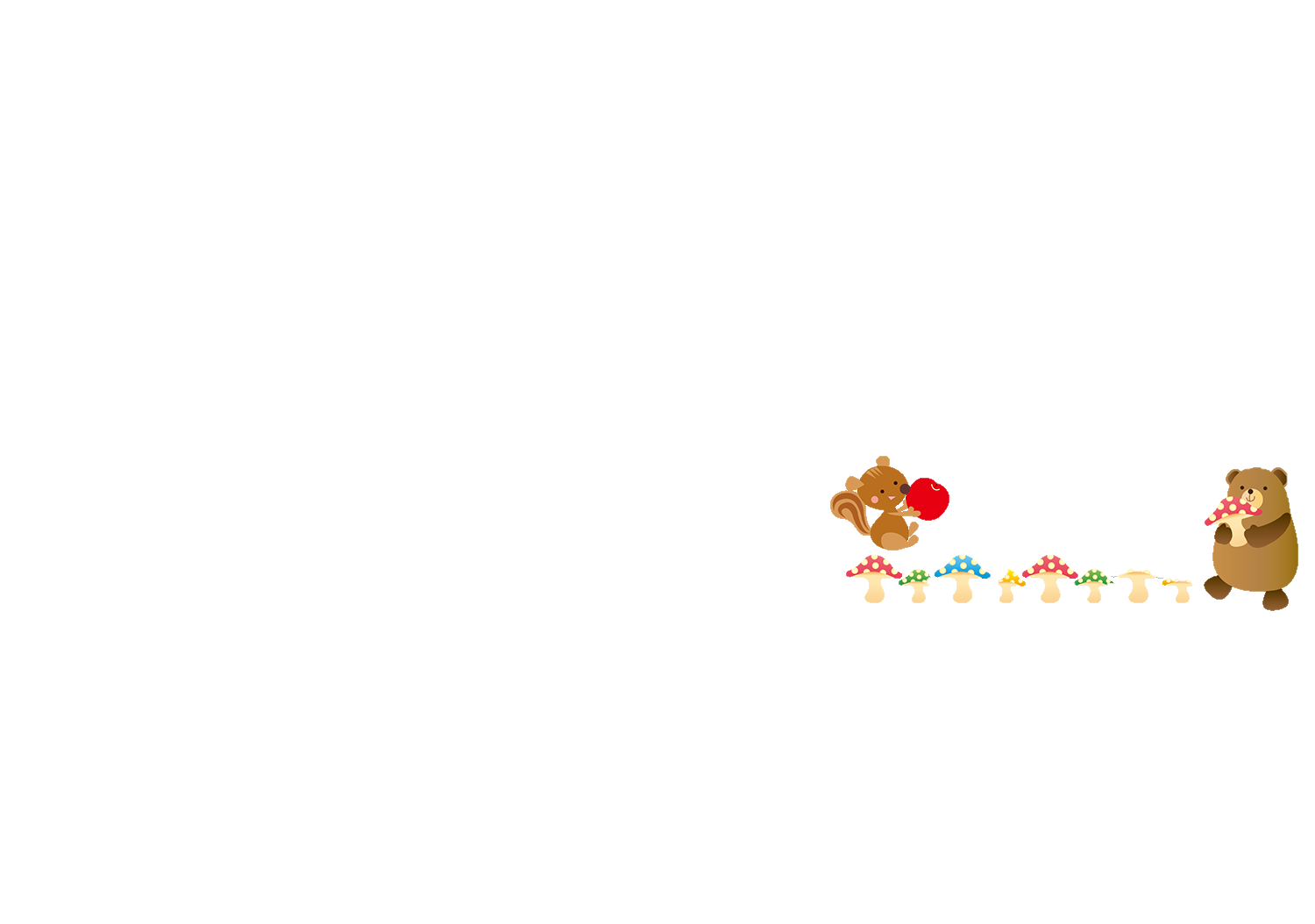 3月ペペロンチーノ大根サラダ米粉パスタ　玉葱　しめじ　キャベツ　コーン　椎茸　ガーリックオイル　食塩　コショウ　大根　胡瓜　コーン　わかめ　ちりめん　黒酢　黒砂糖　醤油　胡麻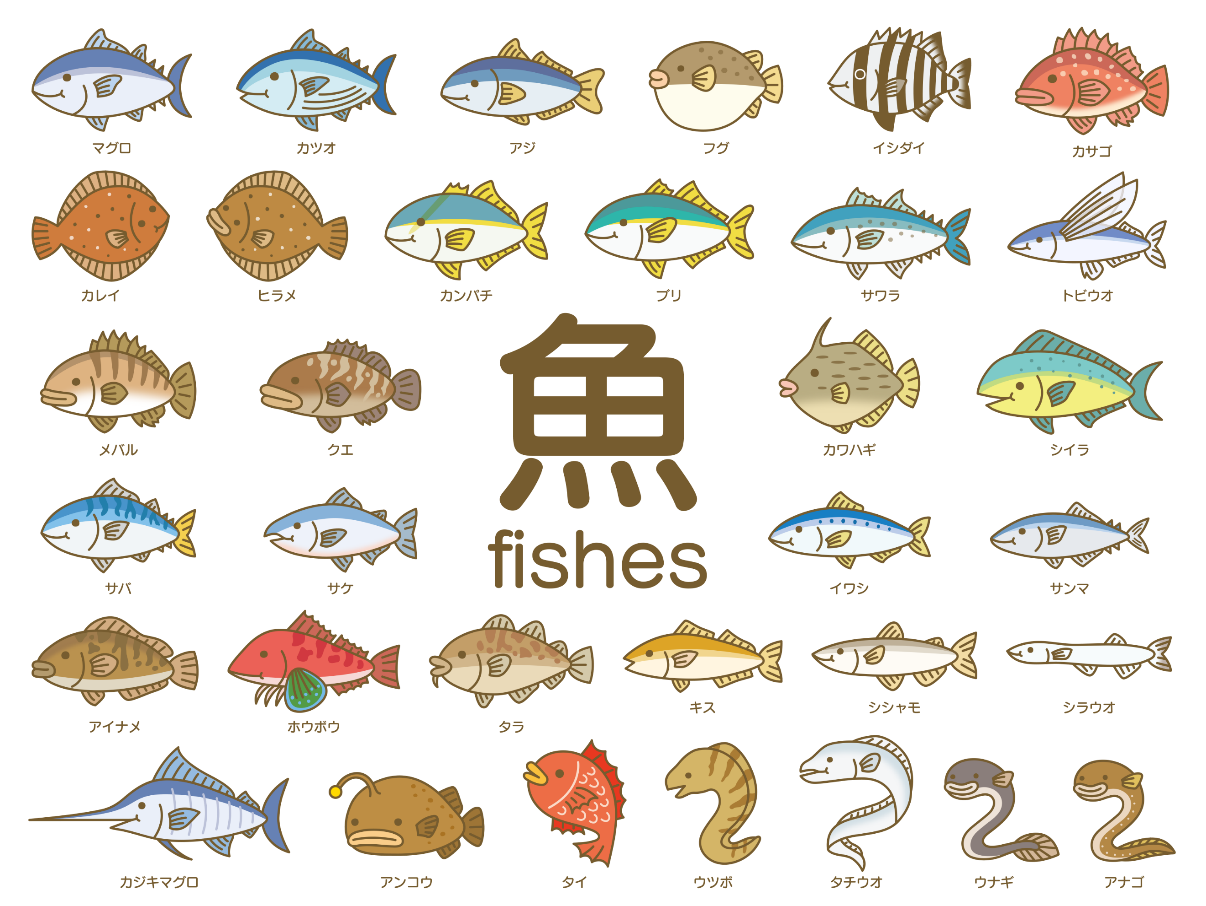 　　　　　　　4火鰹節ご飯鮭のクリーム煮みそ汁きのこ納豆発芽玄米　鰹節　醤油　みりん　薬膳だし鮭角切り　玉葱　人参　白菜　ほうれん草　豆乳　薄口醤油　コンソメ　パセリ薩摩芋　玉葱　葱　味噌しめじ　玉葱　舞茸　人参　胡麻　納豆　醤油5水ひじきご飯すき焼き風煮みそ汁牛蒡納豆発芽玄米　ひじき　人参　ごま　醤油　みりん　薬膳だし玉葱　白菜　蒟蒻　豆腐　椎茸　車麩　大根　葱　醤油　みりん　黒砂糖もやし　玉葱　葱　味噌牛蒡　人参　玉葱　納豆　醤油　6木わかめご飯野菜のトマト煮みそ汁切干しサラダ発芽玄米　わかめ　食塩　　醤油　みりん　薬膳だし玉葱　人参　ピーマン　しめじ　キャベツ　大豆　なすび　トマト缶　ケチャップ　お好みソース　黒砂糖　野菜コンソメ南瓜　人参　味噌　切干大根　人参　ツナ　ほうれん草　練りごま７金カレーライス・バナナ1２水大根ご飯野菜の金平みそ汁ブロッコリー納豆発芽玄米　大根　胡麻　醤油　みりん　薬膳だし牛蒡　人参　玉葱　蒟蒻　竹輪　葱　　蓮根　胡麻油　胡麻　醤油　みりん　黒砂糖白菜　油揚げ　葱　味噌ブロッコリー　人参　玉葱　納豆　醤油1３木ツナ白菜ご飯五目煮みそ汁胡瓜納豆発芽玄米　白菜　ツナ　醤油　みりん　薬膳だし椎茸　昆布　人参　大根　蒟蒻　醤油　みりん　黒砂糖南瓜　人参　油揚げ　味噌胡瓜　玉葱　ゆかり　納豆　醤油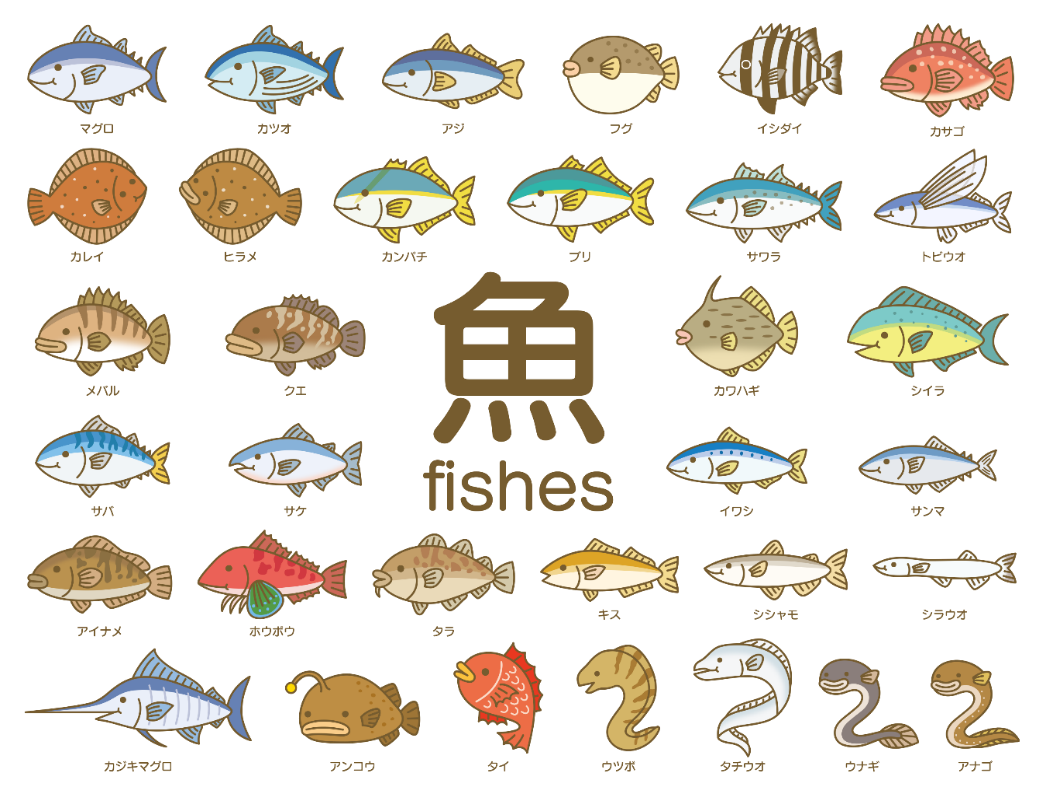 １４金ビビンバシシャモ中華スープキャベツ納豆発芽玄米　豆もやし　ほうれん草　人参　ごま油　中華だし　生姜　ニンニク　黒砂糖　醤油　コチュジャン　胡麻　醤油　みりん　薬膳だしシシャモにら　人参　玉葱　胡麻　中華だし　醤油　ごま油キャベツ　人参　納豆　　醤油１７月いりこご飯八宝菜みそ汁大根納豆発芽玄米　いりこ　胡麻　醤油　みりん　薬膳だし　ごま油白菜　人参　玉葱　椎茸　ピーマン　さつま揚げ　もやし　キクラゲ　中華だし　醤油　片栗粉玉葱　わかめ　麩　味噌大根　人参　カリカリ梅　納豆　　味噌１８火キノコご飯マーボー豆腐中華スープもやし納豆発芽玄米　しめじ　醤油　みりん　薬膳だし豆腐　玉葱　人参　椎茸　葱　生姜　ごま油　中華だし　黒砂糖　味噌醤油　片栗粉　キクラゲ　人参　玉葱　中華だし　ごま油もやし　人参　青のり　納豆　醤油　１９水牛蒡ご飯チヂミわかめスープ大根納豆発芽玄米　牛蒡　油揚げ　醤油　みりん　薬膳だしにら　玉葱　人参　米粉　片栗粉　黒酢　醤油　ごま油　胡麻　茎わかめ　葱　薄口醤油　食塩大根　人参　納豆　醤油２０木ちりめんご飯野菜の甘酢あんみそ汁昆布納豆芽玄米　ちりめん　　醤油　みりん　薬膳だし玉葱　人参　ピーマン　なすび　椎茸　しめじ　レンコン　黒酢　醤油　黒砂糖　ケチャップ　中華だし　片栗粉豆腐　玉葱　葱　味噌昆布　人参　もやし　納豆　醤油発芽玄米　牛蒡　油揚げ　醤油　みりん　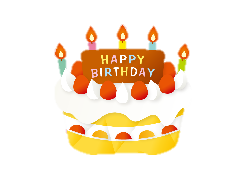 2１金梅わかめご飯ポトフみそ汁フルーツポンチ発芽玄米　カリカリ梅　わかめ　醤油　みりん　薬膳だしジャガイモ　玉葱　人参　大根　ブロッコリー　しめじ　グリンピース　竹輪　野菜コンソメ　醤油白菜　人参　油揚げ　味噌寒天　バナナ　フルーツミックス缶　リンゴ２４月コーンご飯ひじき煮みそ汁白菜納豆発芽玄米　コーン　醤油　みりん　薬膳だし　食塩みりんひじき　人参　油揚げ　蒟蒻　玉葱　胡麻　醤油　黒砂糖　みりん　人参　玉葱　葱　味噌白菜　人参　ゆかり　納豆　醤油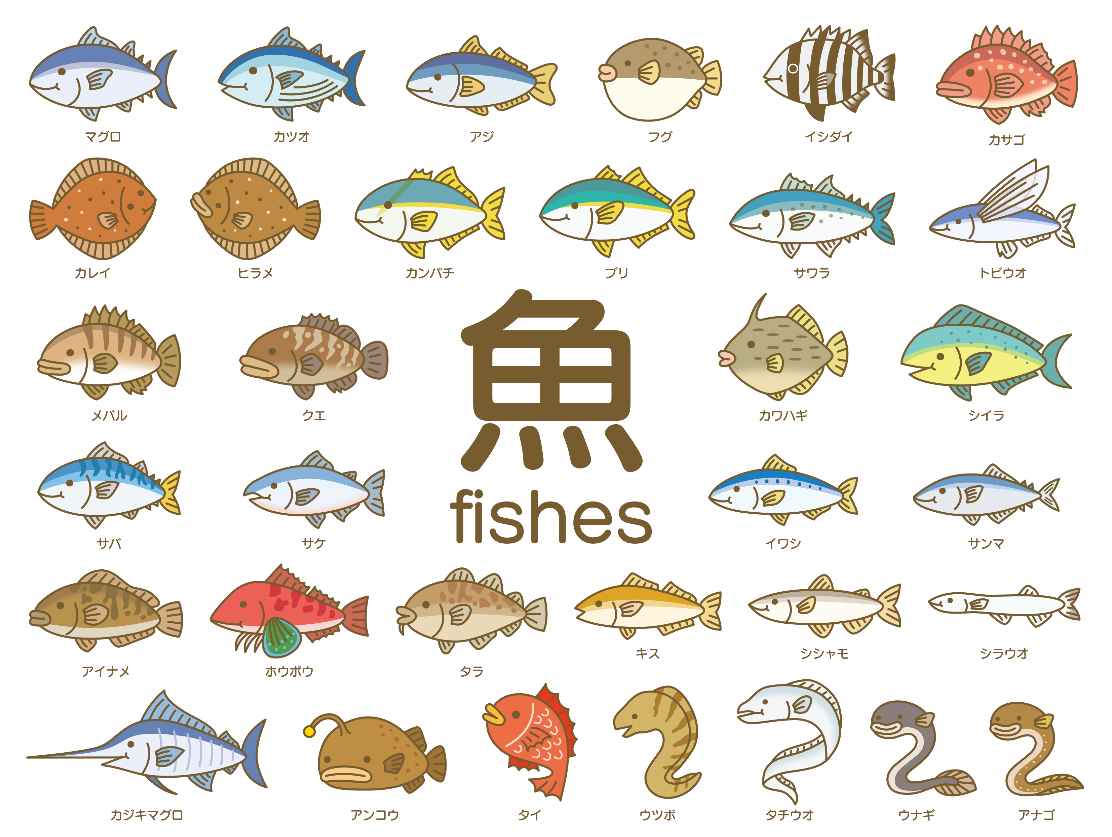 ２５火昆布ご飯鯖の塩焼きお吸い物もやし納豆発芽玄米　昆布　油揚げ　醤油　みりん　薬膳だし　鯖　酒　食塩　えのき　麩　葱　醤油　食塩もやし　人参　葱　納豆　醤油２６水炊き込みご飯じゃが煮みそ汁春雨納豆発芽玄米　舞茸　人参　油揚げ　醤油　みりん　薬膳だしじゃが芋　人参　玉葱　蒟蒻　車麩　グリンピース　醤油　みりん　黒砂糖エノキ　玉葱　葱　味噌胡瓜　人参　春雨　キクラゲ　納豆　醤油　胡麻２７木菜飯ご飯野菜のツナ煮みそ汁牛蒡納豆発芽玄米　菜飯ご飯の素　醤油　みりん　薬膳だしツナ　舞茸　白菜　玉葱　人参　蒟蒻　大根　醤油　みりん　黒砂糖高野豆腐　玉葱　味噌牛蒡　人参　昆布　葱　納豆　醤油　胡麻油　胡麻２８金狐ご飯あんかけ豆腐みそ汁海藻納豆発芽玄米　油揚げ　人参　醤油　みりん　薬膳だし厚揚げ　玉葱　人参　椎茸　葱　しめじ　醤油　みりん　黒砂糖白菜　人参　味噌海藻ミックス　胡瓜　人参　大根　納豆　醤油　31月キャロットご飯南瓜のいとこ煮味噌汁白菜納豆発芽玄米　人参　胡麻　醤油　みりん　薬膳だし南瓜　あずき　黒糖切干大根　人参　葱　味噌白菜　人参　ゆかり　納豆　醤油